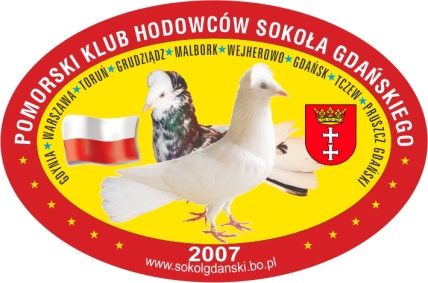 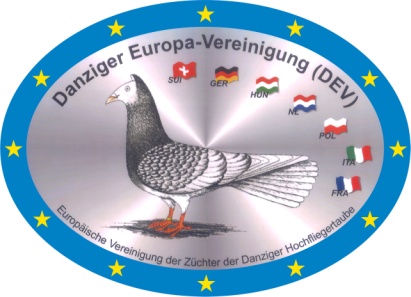 REGULAMINVI Europejskiej Wystawy Gołębi Rasy GDAŃSKI WYSOKOLOTNY Gdańsk  10 – 11  grudnia  2016 r. ORGANIZATORTrójmiejski Związek Hodowców Gołębi Rasowych, Drobiu, Ptaków Ozdobnych, Królików i  Drobnych Zwierząt oraz POMORSKI KLUB HODOWCÓW SOKOŁA GDAŃSKIEGO.TERMIN I MIEJSCE WYSTAWYodbędzie się w nowoczesnej hali Centrum Wystawienniczo-Kongresowe AMBEREXPO w Gdańsku-Letnicy ul. Żaglowa 11 (koło stadionu „PGE ARENA GDAŃSK”) w dniach              10 – 11 grudnia 2016r. wraz z Krajową Wystawą Młodych Gołębi Rasowych, Drobiu Ozdobnego i Królików.Osadzenie eksponatów nastąpi:      od godz. 12:00 do godz. 22:00 w dniu 08.12.2016 r. /czwartek/Ocena eksponatów nastąpi w dniu 09.12.2016 r. /piątek/ od godz. 10:00. Uroczyste otwarcie Wystawy dla wystawców i zwiedzających nastąpi 10 grudnia 2016r. /sobota/ o godz. 11:00, która będzie czynna w tym dniu od godz. 8:00 do godz. 18:00.W niedzielę 11 grudnia 2016r. wystawa będzie czynna od godz. 8:00 do godz. 15:00.W dniu 10 grudnia 2016r. /sobota/ o godz. 18:00 odbędzie się spotkanie wszystkich wystawców, na którym zostaną wręczone dyplomy, nagrody zwycięzcom Wystawy.Zamknięcie Wystawy i wydanie eksponatów nastąpi 11 grudnia 2016r.  /niedziela/ od godz. 15:00. ZGŁOSZENIA EKSPONATÓW NA WYSTAWĘDniem kończącym przyjmowanie zgłoszeń i opłat regulaminowych jest 18 listopada 2016r. Nie zgłoszenie eksponatów oraz brak opłat w w/w terminie (liczy się data wpływu zgłoszenia do Organizatora Wystawy)  spowoduje nie zamieszczenie eksponatów w Katalogu i nie przyjęcie ich na Wystawę (każde przyjęte ZGŁOSZENIE będzie potwierdzone przez kolegę Andrzeja Bujaka po dokonaniu opłaty przez zgłaszającego – co jest warunkiem jego przyjęcia)Hodowcy zgłaszają eksponaty na KARTACH ZGŁOSZENIA EKSPONATÓW               (wg załączonego wzoru), które najlepiej dokonać za pomocą elektronicznego zgłoszenia przez stronę www.golebietrojmiejskie.pl i wybrać ZGŁOSZENIE EKSPONATÓW        lub na adres ANDRZEJ  BUJAK   84-200  Wejherowo ul. Norwida 21    tel. kom +48 663 376 115      adres  e-mail   andrzej@golebietrojmiejskie.plOpłatę regulaminową przyjmuje Skarbnik Komitetu Organizacyjnego Wystawy na adres                                                                                            Trójmiejski Związek Hodowców Gołębi Rasowych      80-353 Gdańsk ul. Rzepichy 20  konto – 49 1020 1811 0000 0602 0280 5315OPŁATY ZA UDZIAŁ W WYSTAWIEWystawcy w ramach wpisowego otrzymują wstęp wolny, kartę parkingową, Katalog Wystawy, pamiątkowy medal oraz dyplomy, nagrody za zdobyte miejsca w organizowanych  konkursach . Koszty uczestnictwa:opłata wpisowa – 80 PLN lub 20 EURO za eksponaty – 20 PLN za 1 sztukę lub 5 EURO za 1 sztukęza każdą zgłoszoną odmianę barwną- 20 PLN lub 5 EURO – ta opłata będzie przeznaczona na nagrodyDla zainteresowanych- reklamą czarno-białą w Katalogu Wystawy		-   cała strona – 200 PLN lub 50 EURO		-   ½ strony – 100 PLN lub 25 EURO KOMISJA SĘDZIOWSKASkład Komisji Sędziowskiej ustalony będzie w porozumieniu z Europejskim Stowarzyszeniem Hodowców Gołębi (EE)  i  Kolegium Sędziów PZHGRiDI..Na jednego sędziego przydziela się maksymalnie 80 eksponatów. Do oceny zakontraktowani będą sędziowie z państw wystawców biorących udział w Wystawie wg klucza: 1 sędzia na każde zgłoszone 80 eksponatów z danego państwa. Na Wystawie Komisja Sędziowska podlega Przewodniczącemu zakontraktowanemu z kraju Organizatora-Polski.  O ile z sędziami nie uzgodniono inaczej, rekompensata dla sędziów następuje na bazie regulaminu wystaw Europejskiego Stowarzyszenia dopuszczone przez zebranie członkowskie dnia 4 czerwca 2011 roku w Balatonalmadi / Węgry.Ocena eksponatów odbywa się w oparciu o obowiązujące regulaminy - instrukcje oceny wg skali :97-100 pkt – doskonały – Ds96         pkt – wybitny – W93-95   pkt – bardzo dobry – Bd91-92   pkt – dobry  - D90 	 pkt – zadowalający – ZPokaz 	    W czasie trwania oceny na sali wystawowej mogą być obecni jedynie: sędziowie, asystenci, sekretarze.Sędziowanie odbywa się bezpośrednio na kartach ocen z wpisanymi numerami klatki i rasą na których znajduje się pieczątka Organizatora Wystawy.W przypadku ewidentnej pomyłki na karcie ocen Przewodniczący Komisji Sędziowskiej Wystawy wydaje nową kartę. Anulowaną kartę dołącza się do protokółu. Zmiana karty może nastąpić tylko w trakcie dokonywania oceny, przed wypisaniem zbiorczych arkuszy ocen.Po zakończeniu oceny sędziowie podpisują, stemplują  karty i ustalają lokaty konkursów. Karta oceny, która nie jest podpisana i podbita imienną pieczątką sędziego oraz nie posiadająca pieczęci Organizatora Wystawy - jest nieważna. WYSTAWCY I EKSPONATYWystawcami mogą być hodowcy zrzeszeni w związkach - klubach gołębi rasy GDAŃSKI WYSOKOLOTNY, które przynależą do Europejskiego Stowarzyszenia Hodowców Drobiu, Gołębi, Ptactwa, Królików i Świnek Morskich (EE), którzy zgłoszą w terminie swój udział              i wniosą opłatę regulaminową.W Wystawie mogą brać udział eksponaty odmian barwnych rasy GDAŃSKI WYSOKOLOTNY zamieszczone w spisie ras EE i posiadające jedną znormalizowaną obrączkę rodową, związkową lub klubową, (uznawane będą tylko obrączki, rozprowadzane przez  PZHGRiDI – i związki-kluby zagraniczne należące do Europejskiego Stowarzyszenia Hodowców Gołębi). Eksponaty posiadające więcej niż jedną obrączkę nie będą oceniane. Eksponaty odmiany barwnej nie posiadającej opracowanego  zarejestrowanego wzorca mogą być wystawiane jedynie w celu pokazowo-popularyzującym (bez prawa udziału w konkursach) jako „pokaz”. Eksponaty nie mogą być starsze niż 6 lat.Ocena i wyniki konkursów oraz zgłoszona przez wystawcę chęć sprzedaży lub wymiany     eksponatów zostaną wpisane do Katalogu Wystawy .Wystawca uczestniczący w konkursie grupowym musi wystawić gołębie stare i młode obydwu   płci w wymienionej odmianie barwnej  w liczbie nie mniejszej niż: a) białe, czarne  - 9 eksponatówb) czerwone, żółte, niebieskie z pasami  – 7 eksponatówc) mazery, szymle, szeki, sroki, płowe, niebieskopłowe, niebieskie grochy, tigery, bunty,      trzy kolorowe – 5 eksponatów. Gołębie trzy kolorowe mogą być wystawiane jako POKAZ .Kolekcję stanowią wszystkie eksponaty wystawione przez jednego wystawcę w danej odmianie barwnej.Tytuł „MISTRZA EUROPY” oraz „CHAMPIONA EUROPY” przyznawany będzie na podstawie REGULAMINU Europejskiego Stowarzyszenia Hodowców D, G, P, K i ŚM i Zjednoczonego Europejskiego Klubu Hodowców Gołębi Gdański Wysokolotny (DEV)Warunkiem przyznania tytułu „MISTRZA EUROPY” w konkursie kolekcji jest uczestnictwo w tym konkursie przynajmniej trzech wystawców w danej odmianie barwnej, którzy wystawią łącznie przynajmniej 20 eksponatów.Kolejność kolekcji w każdej odmianie barwnej od I do III miejsca ustala się w oparciu o łączną sumę punktów najwyżej ocenionych eksponatów  wystawionych przez jednego wystawcę wg ilości określonej w pkt.4. W przypadku równej ilości punktów dwóch lub więcej kolekcji  wyższe miejsce zajmuje kolejno kolekcja z:„CHAMIPONEM EUROPY”, następna kolekcja z wyższą punktacją gołębi młodych. Przy równej punktacji i  niemożliwości zastosowania powyższych zasad  kolejność ustala Przewodniczący Komisji Sędziowskiej we współpracy z grupą sędziowską, której przynajmniej dwóch pochodzi z różnych krajówTrzy pierwsze miejsca mistrzostw Europy otrzymują medale: złoty, srebrny i brązowy, które są fundowane bezpłatnie przez DEV.W konkursie indywidualnym w danej odmianie barwnej dla eksponatu o najwyższej punktacji przyznawany jest tytuł :„ CHAMPIONA EUROPY „- jeżeli wystawionych będzie ogółem w tej  rasie co najmniej 20 eksponatów przez   minimum trzech wystawców, a eksponat otrzyma minimum 95 pkt.Przy zgłoszeniu ponad 40 eksponatów w danej odmianie barwnej, tytuł CHAMPIONA EUROPY, przyznaje się najlepszemu gołębiowi płci męskiej i żeńskiej. Jeżeli więcej gołębi posiada taką samą liczbę punktów wówczas tytuł przyznają Przewodniczący Komisji Sędziowskiej we współpracy z grupą sędziowską, której przynajmniej dwóch pochodzi z różnych krajów.Tytuł ZWYCIĘZCY EUROPEJSKIEJ WYSTAWY Gołębi Rasy GDAŃSKI WYSOKOLOTNY otrzyma gołąb wybrany przez Komisję Sędziowską z pośród CHAMPIONÓW EUROPY poszczególnych odmian barwnych.W ramach Europejskiej  Wystawy Gołębi Rasy GDAŃSKI WYSOKOLOTNY – Gdańsk 2016 odbędzie się konkurs o miano :NAJLEPSZEGO KLUBU EUROPEJSKIEJ WYSTAWY – Gdańsk 2016 – I, II, III miejsce  (drużynę stanowią wszyscy wystawcy z danego klubu)Kolejność w tym konkursie ustala się wg sumy zdobytych punktów za osiągnięte wyniki na Wystawie:             MISTRZ EUROPY - „ I KOLEKCJA  –     10 pkt 	   „CHAMPIONA EUROPY” - 7 pkt „II KOLEKCJA  – 	    5  pkt 		„III KOLEKCJA  –      3 pkt 		11.  Wyniki przyznania miejsc poszczególnym kolekcjom (I – III) i tytułów:                            „MISTRZA EUROPY”,  „CHAMPIONA EUROPY” „ZWYCIĘSCY EUROPEJSKIEJ WYSTAWY” oraz NAJLEPSZEGO KLUBU EUROPEJSKIEJ WYSTAWY opublikowane zostaną na stronie internetowej Trójmiejskiego Związku HGRDPOKiDZ                www.golebietrojmiejskie.pl   i  w  BIULETYNIE PZHGRiDI.12.  Eksponaty zgłoszone ale dostarczone na Wystawę po zakończeniu oceny mogą być ocenione   przez sędziego lecz nie mogą uczestniczyć w żadnym konkursie. 13. Werdykt sędziego dotyczący oceny i lokaty jest  ostateczny (chyba, że zaistniała ewidentna pomyłka np. w zliczaniu punktów, wtedy Organizator Wystawy wspólnie                                  z Przewodniczącym Komisji Sędziowskiej lub sędzią dokonującym oceny może prawidłowo naliczyć punkty i spisać protokół na tę okoliczność. Nikt nie ma prawa zmieniać kart ocen i dokonywać na nich jakichkolwiek korekt po spisaniu zbiorczych arkuszy ocen). ZASTRZEŻENIA ORGANIZATORA WYSTAWYOrganizator Wystawy zastrzega sobie prawo do nie przyjęcia eksponatów chorych i po terminie osadzenia eksponatów. Organizator Wystawy przyjmuje odpowiedzialność za eksponaty od chwili przyjęcia na Wystawę.Organizator Wystawy nie odpowiada za padłe eksponaty w czasie Wystawy nie z winy Organizatora.Za zaginione eksponaty z Wystawy właściciel otrzyma zadośćuczynienie  w wysokości 200 PLN  podobnie jak w przypadku eksponatów padłych z winy Organizatora Wystawy.Organizator Wystawy nie pokrywa strat powstałych na skutek zdarzeń losowych niezależnych od Organizatora np. powódź, pożar, zakaz urządzania wystaw wydany przez instytucje do tego uprawnione itp.Wydanie wystawionych eksponatów przed zakończeniem Wystawy jest możliwe za odpłatnością 30 PLN (w przypadku zgłoszenia dla danego eksponatu w KARCIE ZGŁOSZENIA EKSPONATÓW w rubryce uwagi „na sprzedaż” albo „na wymianę” odpłatność wynosi 15 PLN)Organizator nie bierze odpowiedzialności za nieodebrane eksponaty z Wystawy do godz.18:00 w dniu 11 grudnia 2016r.Na teren Wystawy nie mogą być wnoszone:-    eksponaty nie biorące udziału w Wystawie-    klatki i inne pojemnikiW czasie trwania Wystawy Organizator zapewni eksponatom: stały dostęp do karmy i wody, nadzór lekarski oraz całodobową ochronę hali wystawowej również poprzez całodobowy monitoring elektroniczny.W wyznaczonej części hali na terenie Wystawy będzie możliwość wymiany materiału hodowlanego. Organizator nie odpowiada za zwierzęta w hali wymiany materiału hodowlanego. Opłata za „oczko” wynosi 15 PLN i będzie pobierana za każdy dzień. Zgodnie z wymogami lekarza weterynarii w jednej klatce „oczku” może znajdować się maksymalnie 6 sztuk gołębi. UPRAWNIENIA I OBOWIĄZKI WYSTAWCÓWWystawca otrzymuje  kartę wstępu i  parkingową, Katalog Wystawy, pamiątkowy medal, dyplomy i inne wyróżnienia zgodnie z Regulaminem Wystawy. Wystawcę obowiązuje zachowanie zgodne z obowiązującymi przepisami porządkowymi Organizatora określonymi w Regulaminie dla Uczestników Targów Gołębie 2016 a interpretację i wyjaśnienia dotyczące REGULAMINU WYSTAWY należą wyłącznie do Organizatora Wystawy (tel. +48 605 204 980). Wystawca nie może wszczynać dyskusji z sędzią lub Organizatorem Wystawy w sprawie werdyktu. Może natomiast złożyć pisemny lub ustny protest u Sędziego Obserwatora Wystawy  do godz. 13.00 pierwszego dnia i do godz. 10.00 drugiego dnia Wystawy lub pisemny protest za pośrednictwem Organizatora do końca funkcjonowania Wystawy.Eksponaty dostarczone przez Wystawcę muszą być zdrowe i posiadać niezbędne szczepienia. Przy przyjmowaniu na Wystawę wymagane będzie świadectwo zdrowia eksponatów. W przypadku stwierdzenia  objawów chorobowych u eksponatów  po osadzeniu w klatkach będą z nich usuwane do izolatki.Wystawcy biorący udział w Wystawie wyrażają zgodę na umieszczanie swoich danych osobowych w Katalogu Wystawy i do celów związanych z organizacją Wystawy, wykonywanie zdjęć eksponatów oraz udostępnienie wizerunku wystawionych eksponatów w katalogu, prasie branżowej i innych środkach masowego przekazu. Niewyrażenie powyższej zgody musi być wyraźnie zaznaczone w KARCIE ZGŁOSZENIA EKSPONATÓW.POSTANOWIENIA KOŃCOWEPowyższy REGULAMIN został opracowany w oparciu o regulamin wystaw Europejskiego Stowarzyszenia dopuszczany przez zebranie członkowskie dnia 4 czerwca 2011 roku w Balatonalmadi/Węgry i postanowienia Zjednoczonego Europejskiego Klubu Hodowców Gołębi Gdański Wysokolotny (DEV) dotyczące organizacji wystawy.Komitet Organizacyjny zaprasza do wzięcia udziału w naszej Wystawie oraz prosi                                       o zawiadomienie wszystkich hodowców gołębi rasy GDAŃSKI WYSOKOLOTNY.Uwaga: Wszystkie pytania, uwagi i wnioski prosimy kierować do:   Kol. Alfons Labuda (tel. +48 605 204 980)                                   Kol. Andrzej Bujak (tel. +48 663 376 115)Kol. Jan Kowalczys (tel.+48  693 862 935)Kol. Jerzy Szawiel (tel. +48 502 213 817)Kol. Tomasz Strzelkowski (tel.+48 663 958 677)    lubstrona internetowa Trójmiejskiego Związku HGRDPOKiDZ  www.golebietrojmiejskie.plTrójmiejski Związek Hodowców			POMORSKI KLUB HODOWCÓW        Gołębi Rasowych, Drobiu, Ptaków Ozdobnych,		                 SOKOŁA GDAŃSKIEGO                    Królików i Drobnych Zwierząt			                      www.sokolgdanski.pl                    80-353 Gdańsk ul. Rzepichy 20                       www.golebietrojmiejskie.pl